Jeux sérieuxConcevoir des groupes de 4 étudiants,Chaque étudiant conçoit son propre communiqué de presse au sein du groupe,Á l’issue des 30 minutes, le groupe compare et analyse les productions de chacun et retient le document qui sera soumis au formateur et/ou aux autres groupes. Contexte professionnelÀ la suite du rachat de la société CDS par l’entreprise Berod Recyclage, le directeur de la société CDS, qui avait 65 ans, a décidé de faire valoir ses droits à la retraite. Mme Berod a nommé un nouveau directeur pour la société Berod Décapage. M. Long, qui était jusqu’à présent responsable commercial dans notre société depuis le 1er août 2012, (date de son embauche) a été promu directeur de la société Berod décapage (qui fait dorénavant partie du Groupe Berod. Il est remplacé dans la société Berod recyclage par Agnès Aurtolin qui travaillait jusqu’à présent dans la société Vagnier. Elle devient ainsi un nouveau membre de la direction.Travail à faire Vous devez rédigez le communiqué de presse destiné à informer le public : de la promotion de M. Jean Claude Long en rappelant brièvement son parcours professionnel ;de l’organisation du nouveau bureau de direction ;Vous préciserez que les personnes qui souhaitent plus d’informations sur ce changement peuvent contacter la société et plus particulièrement Mme Berod.	Mission 6 – Rédiger un communiqué de presseMission 6 – Rédiger un communiqué de presseMission 6 – Rédiger un communiqué de presse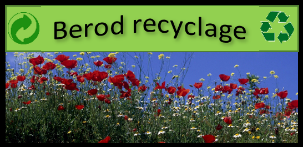 Durée : 30’ + 10’ ou  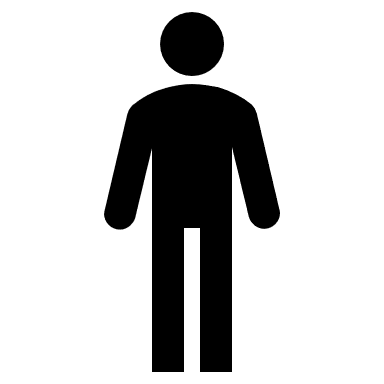 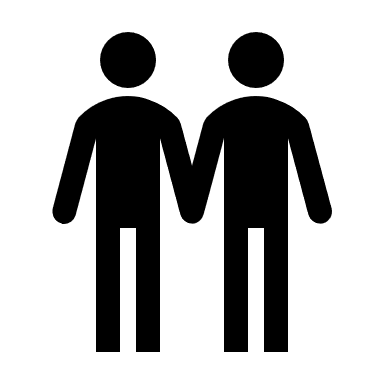 Source Doc. 1   Berod Recyclage / Berod  DécapageBerod Recyclage145, route des aulnes, 13000 MarseilleTél. : 04 91 42 xx xx - Fax : 04 91 42 xx xxMèl : contact@berod-recyclage.fr   - site : http://www.berod-recyclage.fr Création en 2008 par Sylvie Berod qui en est PDG. La société Berod est un référent métier dans la collecte et la gestion des déchets. Après 10 ans d'expérience, elle propose une solution globale dans le domaine du recyclage qui s'étend de la récupération des ferrailles et métaux au tri sélectif et à la valorisation des déchets. Elle travaille essentiellement avec les entreprises, les collectivités locales et les particuliers. Doc. 2   Parcours de M. LongM. Long possède un diplôme de marketing obtenu auprès de l’école de commerce Néoma de Reims. Après avoir travaillé trois ans pour la société Amphénol à Paris, il a intégré la société l’Autocom, dans laquelle il a travaillé quatre ans dans le secteur de la vente. Puis il a intégré la société pintone à Lyon dans laquelle il a travaillé 2 ans en tant que responsable du développement. Après ces années dans le domaine de l’industrie, Jean Claude Long est entré à Berod Recyclage en tant que Responsable commercial le 1er août 2012. 